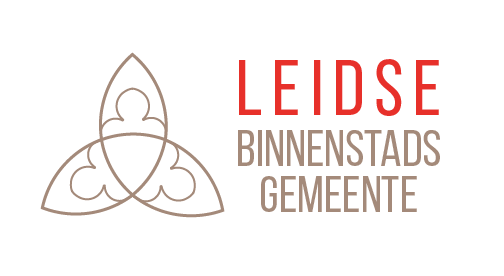     ORDE VAN DIENST Pinksteren — 25 jaar samen onderdak — 9 juni 2019Voorganger: ds. Margreet KlokkeOuderling van dienst: Cent van VlietLector: Peter BakkerGedicht: ds. Ad AlblasOrganist: Willeke SmitsDe Leidse Cantorij o.l.v. Hans Brons(Her)bevestiging van de verbintenis met de christelijke traditieOrgel:	Veni Creator Spiritus – Nicolas de Grigny (1672-1703)Ontsteken kaarsen & meditatief orgelspel Begroeting door de ouderling van dienstvoorbereidingLied (staande): Psalm 149: 1, 2In stilte bereiden we ons voor op de ontmoeting met de Eeuwige. Bemoediging & GroetCantorij: LB 680: 1, 2, 3Gedicht bij ‘25 jaar samen onderdak!’Loflied: LB 608: 1dienst van het woordMoment met de kinderenGebedSchriftlezing: Genesis 2: 4b-7Cantorij: As truly as God is our Father – William Mathias (1934-1992), t. Julian of Norwich (~1342-1416)Schriftlezing: De handelingen van de apostelen 2: 1-13Lied: LB 695 (cantorij vers 1 en 3)PreekLied: LB 700 (cantorij vers 2) verbintenis met de christelijke traditieInleiding tot de verbintenisTerwijl de drie mensen die belijdenis doen naar voren komen: Lied LB 25b, cantorij coupletten, gemeente refreinBelofte, zegenBelofte gemeente (staande)Lied: LB 672: 1, 3dienst van gaven en gebedenGebedsintentiesVoorbeden, stil gebed, afgesloten met gezamenlijk gebeden ‘Onze Vader’Collecte, met mededelingen uit de gemeente Cantorij: Jubilate Deo – Charles Stanford (1852-1924) Slotlied: LB 687: 1, 3 (De buitendeuren gaan open)Zending en zegen (met gezongen Amen)VredegroetOrgel: Toccata over Veni Creator Spiritus – Dénis Bedard (1950-)Informatie over de LBG vindt u op www.leidsebinnenstadsgemeente.nl.